JOB DESCRIPTION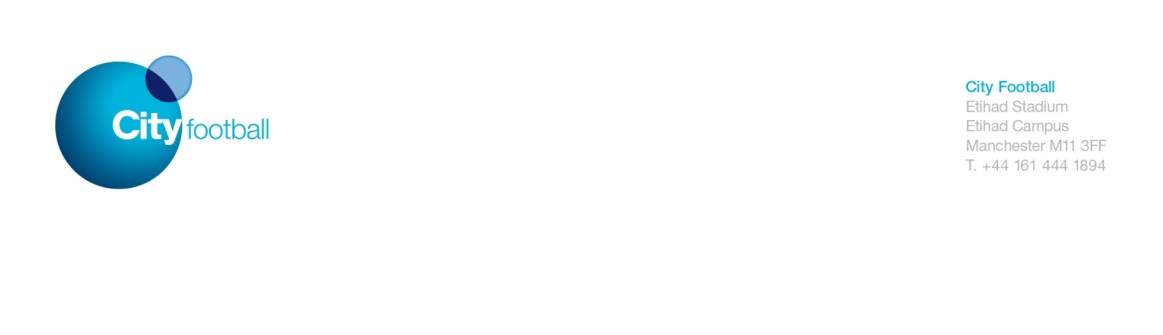 JOB TITLE: 		FRM Intern	DEPARTMENT: 	FRM – Fan Relationship Management		REPORTS TO:		Head of Fan Relationship ManagementLOCATION: 		Manchester		DATE: 			Feb 2017			____________________________________________________________Job purposeFan Relationship Management is central to City Football Marketing’s global growth plan. The FRM team’s primary goal is to build fan loyalty and growth across all territories through an understanding of fans behaviours and needs. The FRM Intern will support the FRM team in delivering this strategy by supporting the end to end process of capturing fan data, driving insights from data, executing campaigns and driving fan-base engagement. _____________________________________________________________Key responsibilitiesSupporting operational delivery of fan activations, including on matchdaysFulfilment of competition prizes and membership rewardsManaging specific projects while liaising with different departments Delivery of regular reporting and presentationsDesktop research on fan engagement best practice _____________________________________________________________General responsibilitiesCompliance with Club policiesCompliance with the Club’s health and safety proceduresTo undertake such other duties as may be reasonably expectedTo maintain professional conduct at all times_____________________________________________________________Key relationshipsInternalHead of FRMeCRM Campaign ManagereCRM Campaign ExecutiveData & Insights ManagerData & Insights ExecutiveLoyalty Manager_____________________________________________________________Scope of jobSupport 1 Head, 4 Managers and 3 ExecutivesProduce 1 report per week on KPIsHelp fulfil around 50 prizes per seasonHelp the development of over 100 campaigns per season___________________________________________________________________Organisation chartPerson SpecificationJob Title: FRM Intern		 Department/Location:	FRM / Manchester			Knowledge: the level and breadth of knowledge to do the job e.g. understanding of a defined system, method or procedure, legal or regulatory frameworks etcEssentialAbility to manage projects with clear delivery timelinesNumerate and analytical thinker with the ability to apply these skills in a marketing environmentDesirableExperience in sports or CRM is an added plusTechnical/work-based skills: skills specific to the job e.g. language competence, typing skills, coaching skills etcEssentialCompetence with Microsoft OfficeAbility to deliver high quality presentations Comfortable with performing repetitive tasksGeneral skills and attributes: more general characteristics e.g. flexibility, communication skills, team working etcEssentialComfortable handling own operational workload Self-motivated and goal oriented individual with a task delivery mentality Attention to detailDisciplined hard worker and collaborative team playerWilling to ‘go the extra mile’ when requiredAble to effectively prioritise workloadExperience: proven record of experience in a particular field, profession or specialism. Any period of work required must be appropriate and not excessive.DesirablePrevious work experience in the field of Marketing or CRM is a plusQualifications: the level of educational, professional and/or occupational training requiredEssentialBachelor’s Degree in Business, Marketing or another related field